05.02.21LO: I can divide three-digit numbers by a one-digit number.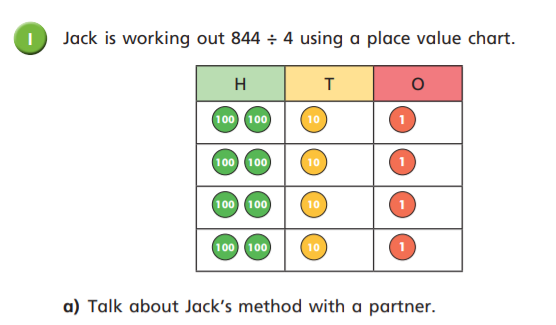 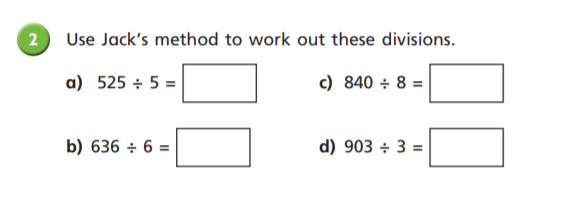 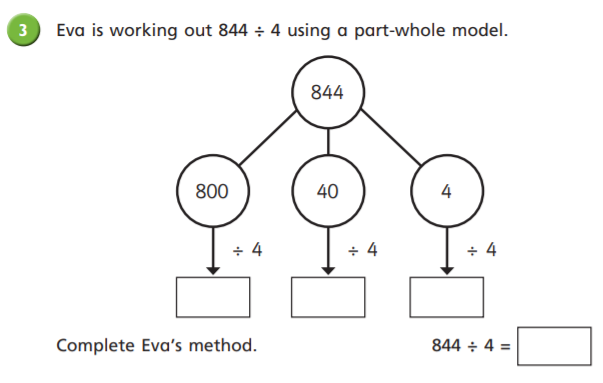 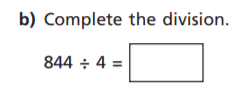 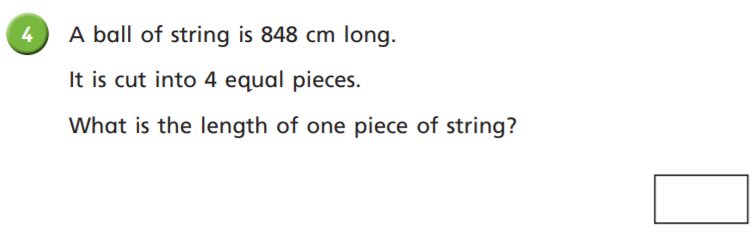 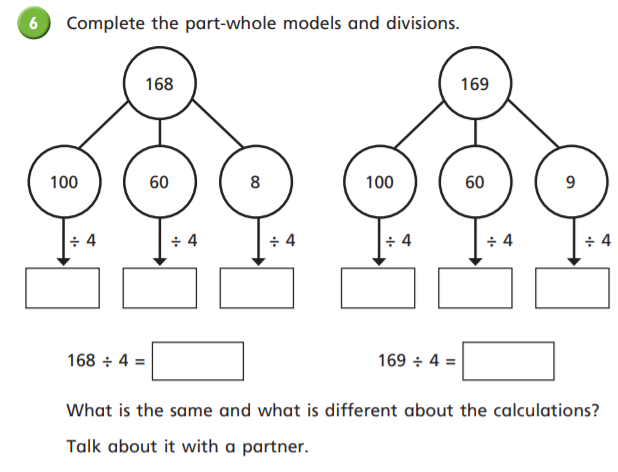 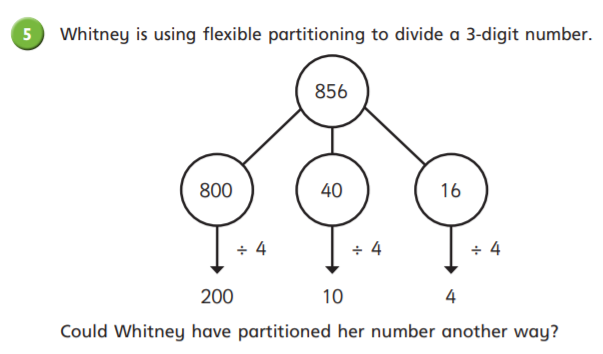 Show another way below.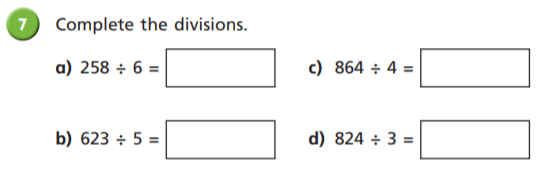 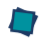 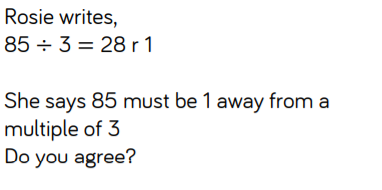 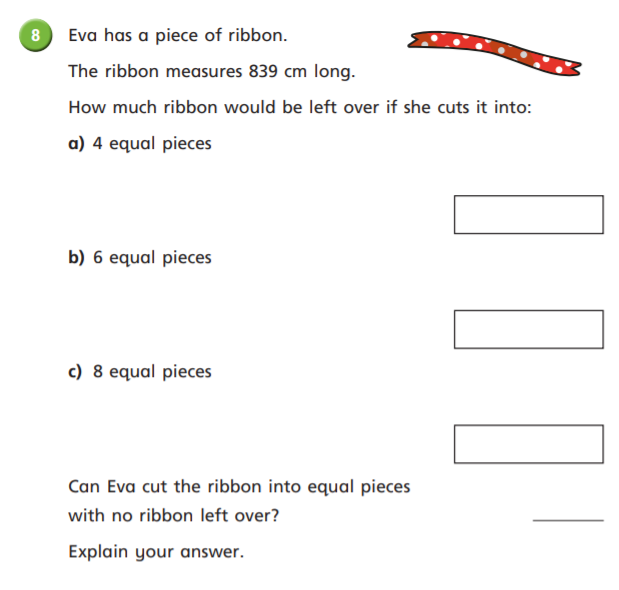 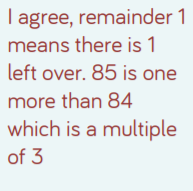 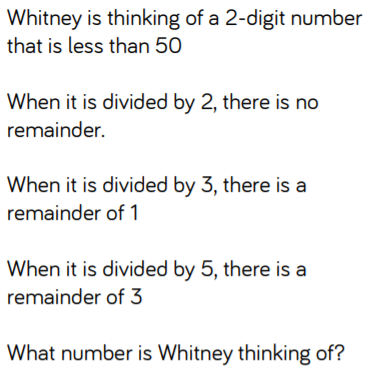 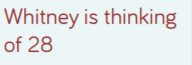 